Форма отчетао проведении мероприятий, связанных с 30-летием вывода ограниченного контингента советских войскс территории Республики Афганистан (15 февраля 2019 года)МКОУ «Кизлярская гимназия № 6 им. А.С. Пушкина»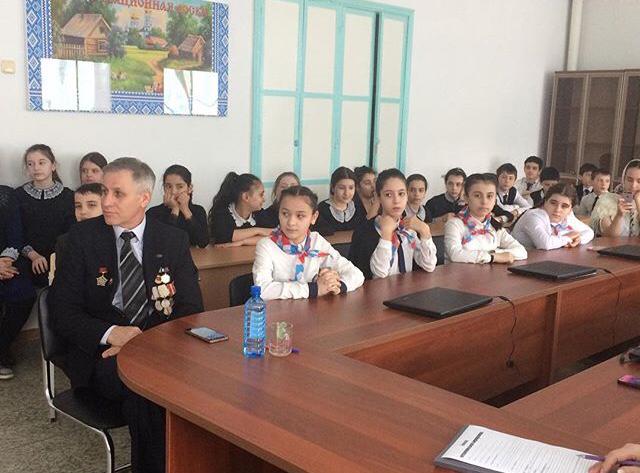 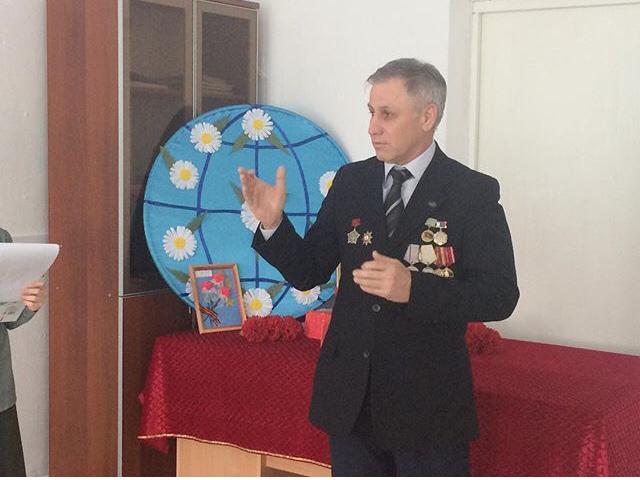 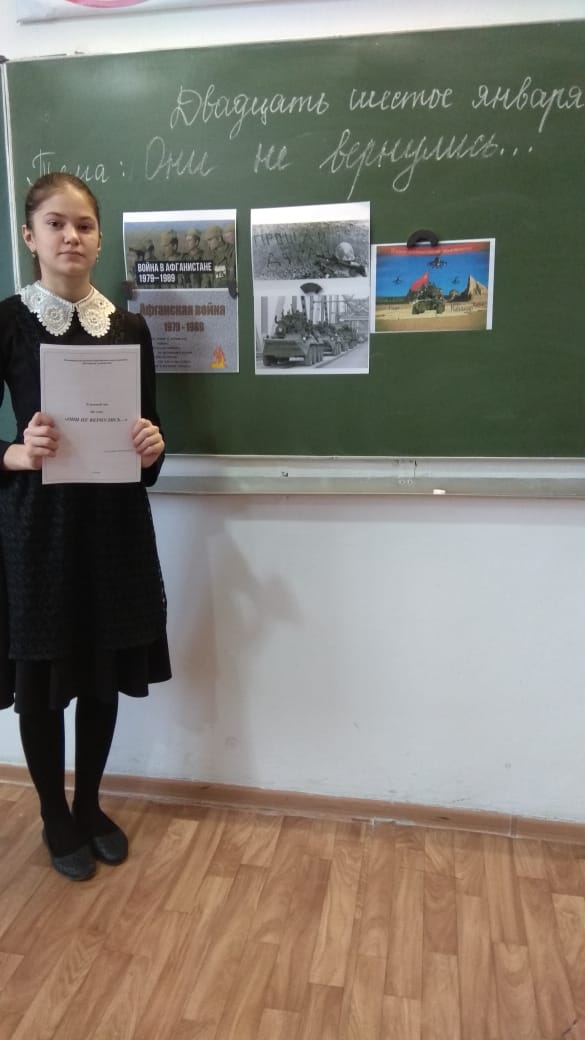 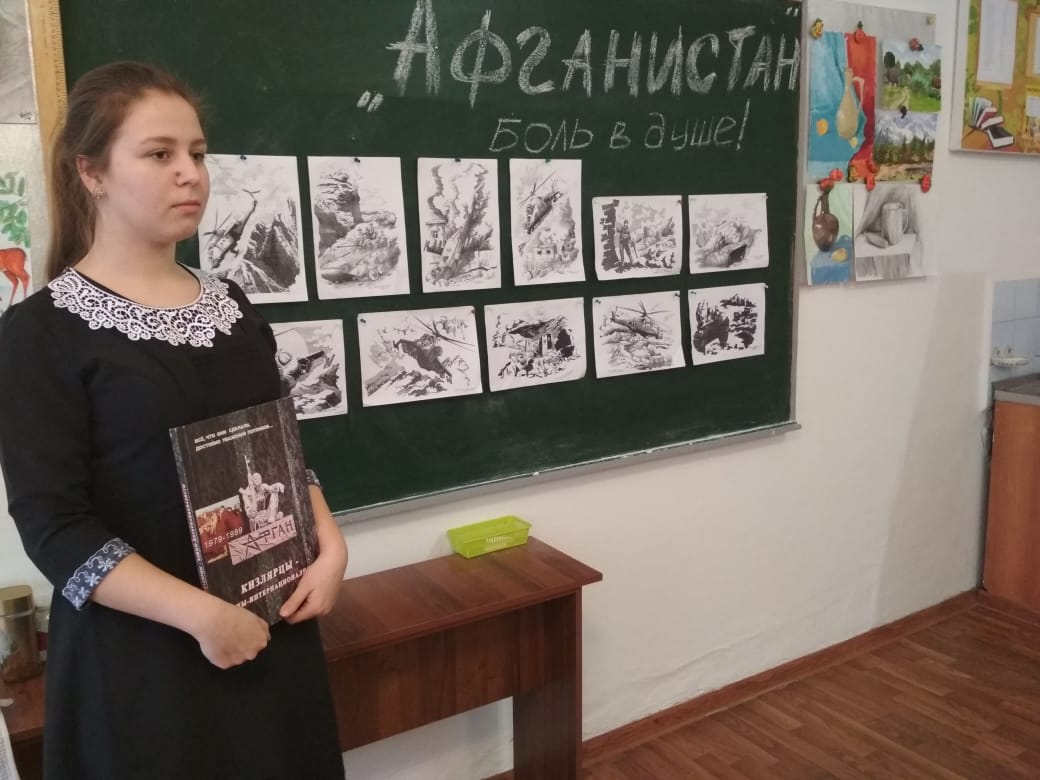 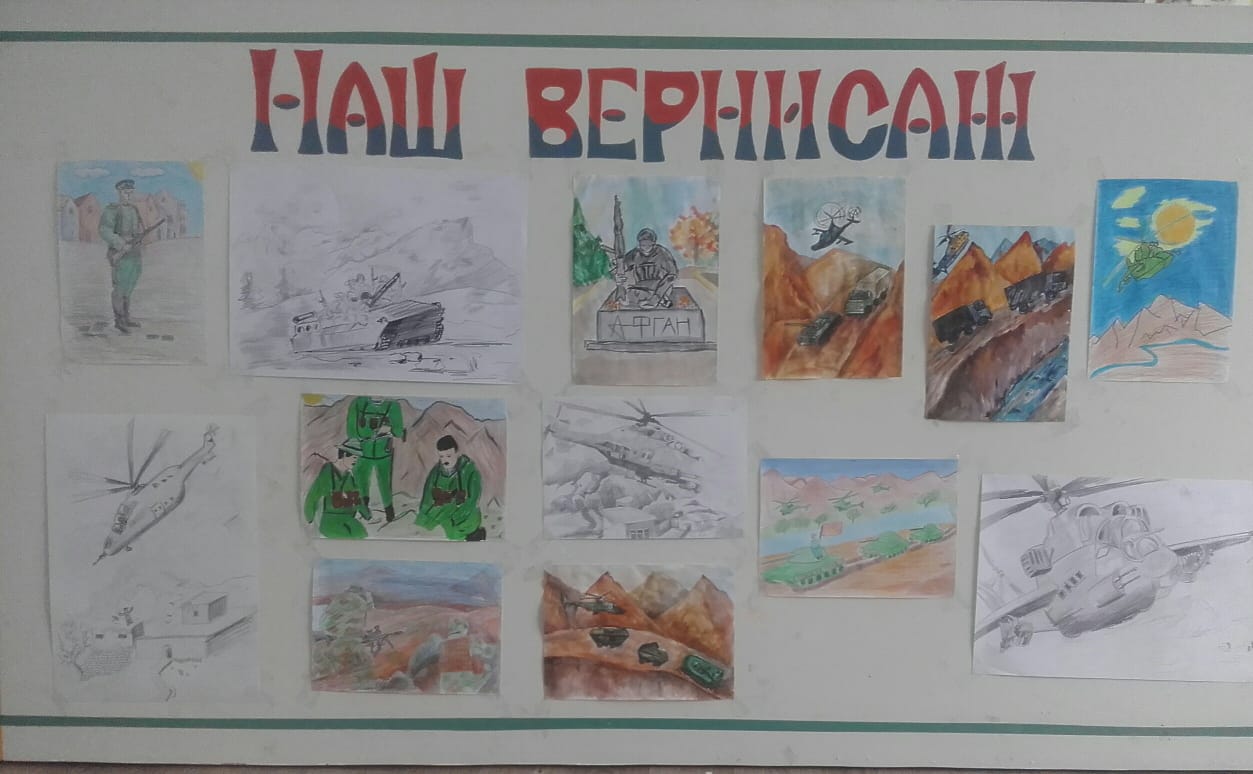 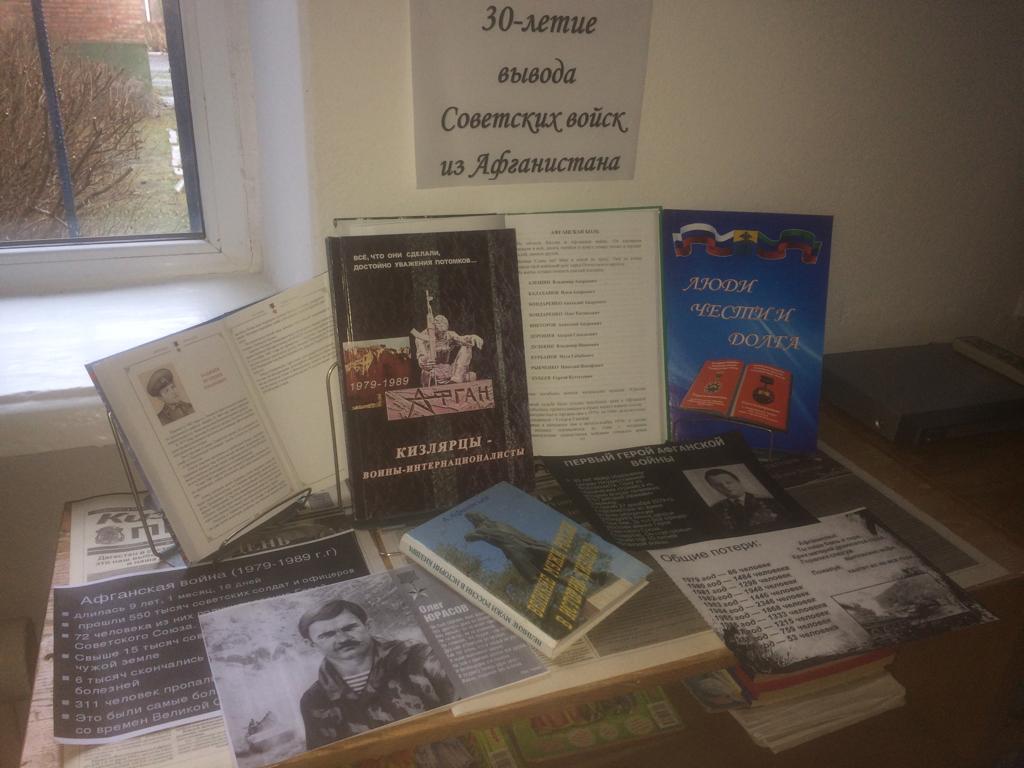 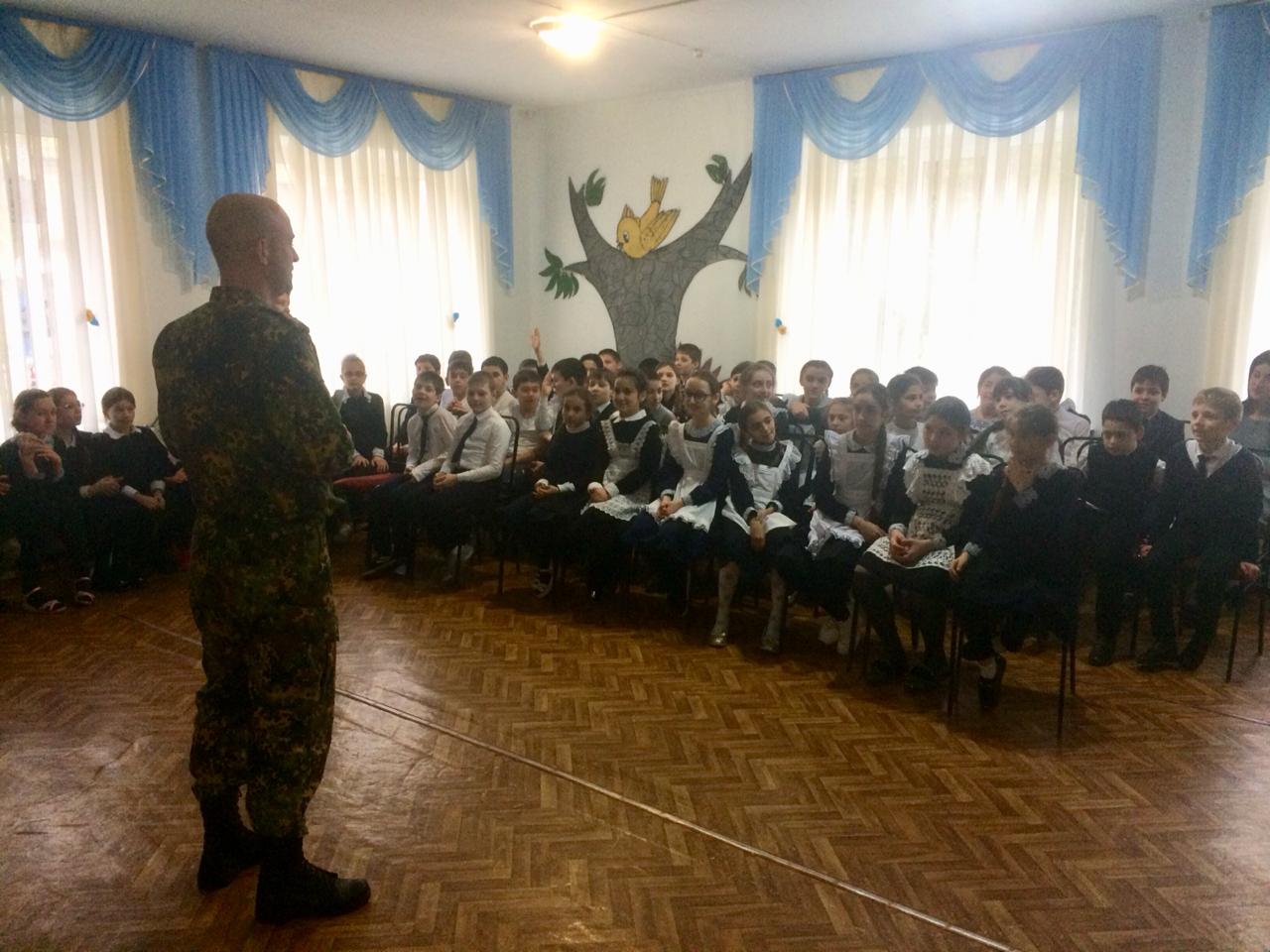 НаименованиемероприятияОбщее количество обучающихсяПриняли участие в мероприятииГости, принявшие участие в проведении мероприятии(ФИО,должность)Распорядительный Документ по мероприятиюЕдиные классные часы «Афганистан болит в моей душе»10641-11 классы7803-11 классыв/ч 5389г.Кизляр прапорщик Пименов А.А;Письмо Минобразования РД№06-230/01-18/19 от 15 января 2019г.№06-1059/10-18/19 от5 февраля 2019г.Урок Мужества «Воинам-интернационалистам посвящается…»60Участник афганской войны Магомедшарипов Магомеднаби Магомедович.;Письмо Минобразования РД№06-230/01-18/19 от 15 января 2019г.№06-1059/10-18/19 от5 февраля 2019г.Выставка детского рисунка «Мир прекрасен, нет войны!»47Письмо Минобразования РД№06-230/01-18/19 от 15 января 2019г.№06-1059/10-18/19 от5 февраля 2019г.Выставка книг художественной литературыПисьмо Минобразования РД№06-230/01-18/19 от 15 января 2019г.№06-1059/10-18/19 от5 февраля 2019г.